松江市立病院 がん診療連携拠点病院医療従事者研修会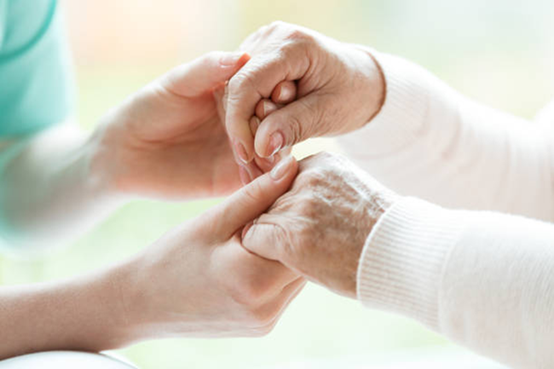 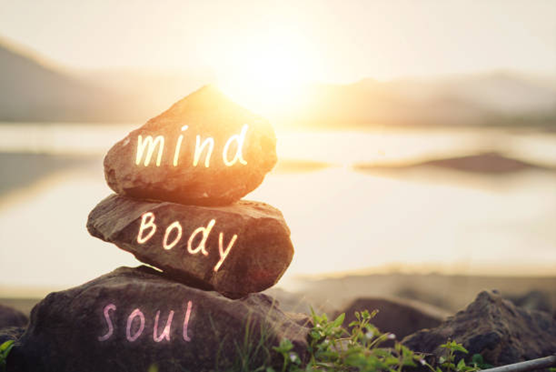 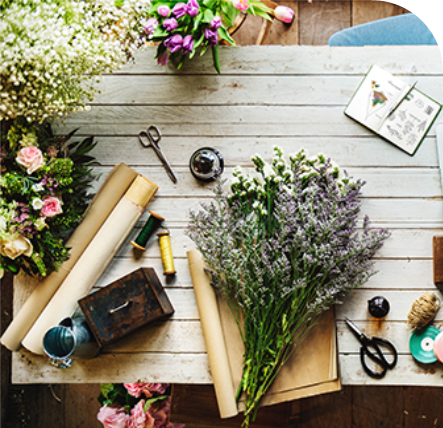 せん妄のケアを学ぼう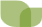 日時：令和5年（2023年）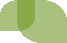   3月９日（木）18：30～19：30会場： 松江市立病院　本館2階講堂（松江市乃白町32番地1）　　　　　　　　　　　　　　　　　　　　　　　　　※ビデオ会議アプリ『Webex』による参加も可能です講師：松江市立病院　精神神経科　　　　　　　　　　小野　浩太先生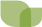 せん妄は、患者さんにとって苦痛を伴うつらい体験であり、その家族にとっても衝撃は小さくありません。今回、せん妄に苦しむ患者さんの支援を学ぶことをテーマとした研修会を企画しました。せん妄を早くに見極め、効果的な対応策を実践するためのヒントになればと思いますので、ぜひご参加下さい。  参加申し込み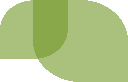 下記QRコードにてお申し込み下さい締め切り：３月３日(金)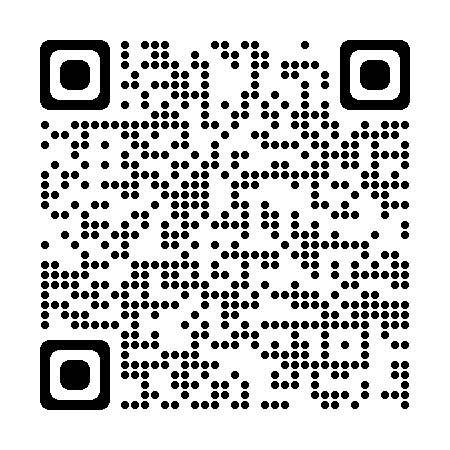 松江市立病院　緩和ケアセンター690-8509　松江市乃白町32番地１　担当　総合支援センター　錦織　赤江　　☎0852-60-8000(代) 松江市立病院　緩和ケアセンター690-8509　松江市乃白町32番地１　担当　総合支援センター　錦織　赤江　　☎0852-60-8000(代) 